Family Bible StudyThe Good Samaritan Lesson 4Luke 10:25-37This study is intended to spark a conversation with your family. Don’t exclude anyone, young or old, from this study. Everyone gets to speak, share, ask, and suggest. You’ll notice I have some coloring pages for your younger kids because they usually can sit still longer if they are occupied. Don’t assume they aren’t listening and don’t forget to ask them questions. Total understanding is not the goal of this class but a readiness to engage the word together. Start every class with a prayer then pay attention to the promptings. If you guys have questions you need help with, write it down, we will ask for questions at different times during the study.Section 1 (25 min)Icebreaker:Best/worstDescription: Best/worst is a simple icebreaker to implement. Ask each person to share their best and worst moments from the previous week. The entire icebreaker should not take longer than 10-15 minutes depending on how large your group is. This is an easy one to use and gives you good feedback on how the people in your group are doing in a general sense.Tips: If people are not engaging with the question, you can prompt them with follow-up questions to help them remember what they did during the week. It can also help if you initiate the icebreaker by answering the question first, giving everyone else time to think about their answers.Read the Story: Luke 10:30-37Tip: If you are doing this at home with your children show them this video: https://www.youtube.com/watch?v=osfQg4yKtq8    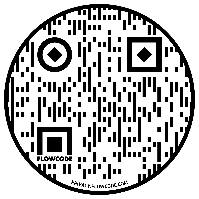 Use this website to answer the following questions: 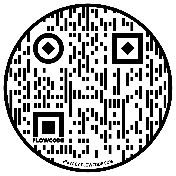 https://www.enotes.com/homework-help/identify-three-people-who-encountered-wounded-man-269476 Who was:The Priest ____________________________________________________________________The Levite ____________________________________________________________________The Samaritan ________________________________________________________________Why would knowing who they are be important to understanding this story?_____________________________________________________________________________Bonus Question: How far was Jericho from Jerusalem? _____________________ what was that road often called?RETURN TO CLASSSession 2 (15 Min)List the actions of each of the characters in the story:The “man” ____________________________________________________________________The “robbers” _________________________________________________________________The “priest” __________________________________________________________________The “Levite” __________________________________________________________________The “Samaritan” ____________________________________________________________________________________________________________________________________________Which of these do you think did what was right? Why? _______________________________What should the other people in this story have done? _______________________________What should we do when we see someone in need? _________________________________RETURN TO CLASSLove one another as I have loved you.From Thru-the-Bible Coloring Pages for Ages 4-8. © 1986,1988 Standard Publishing.
Used by permission. Reproducible Coloring Books may be purchased from
Standard Publishing, www.standardpub.com, 1-800-323-7543.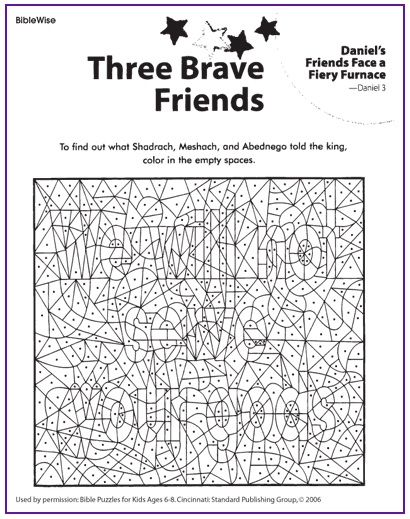 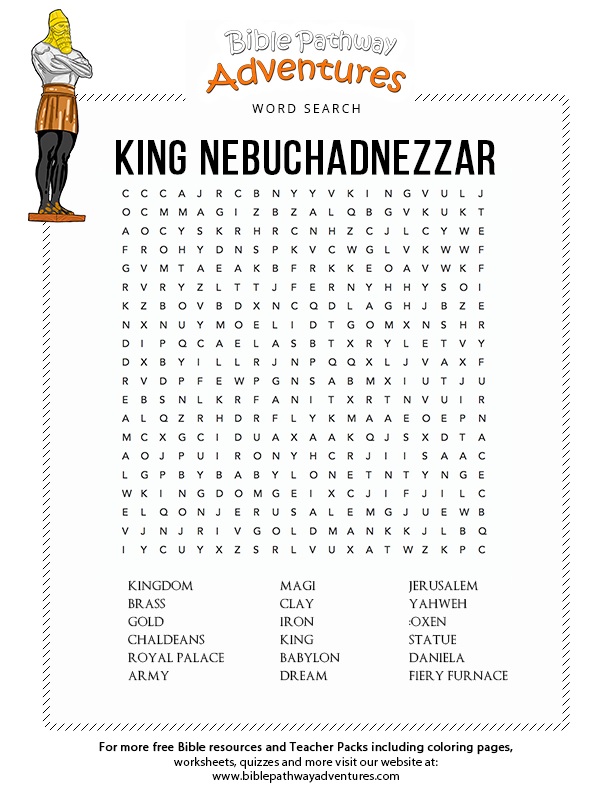 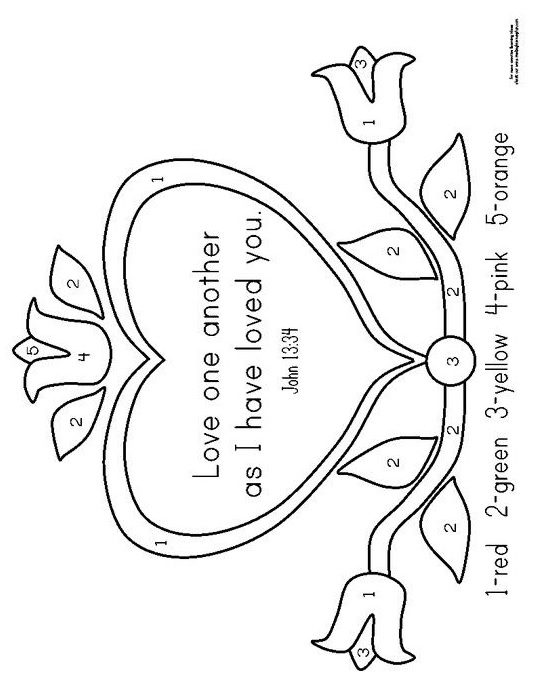 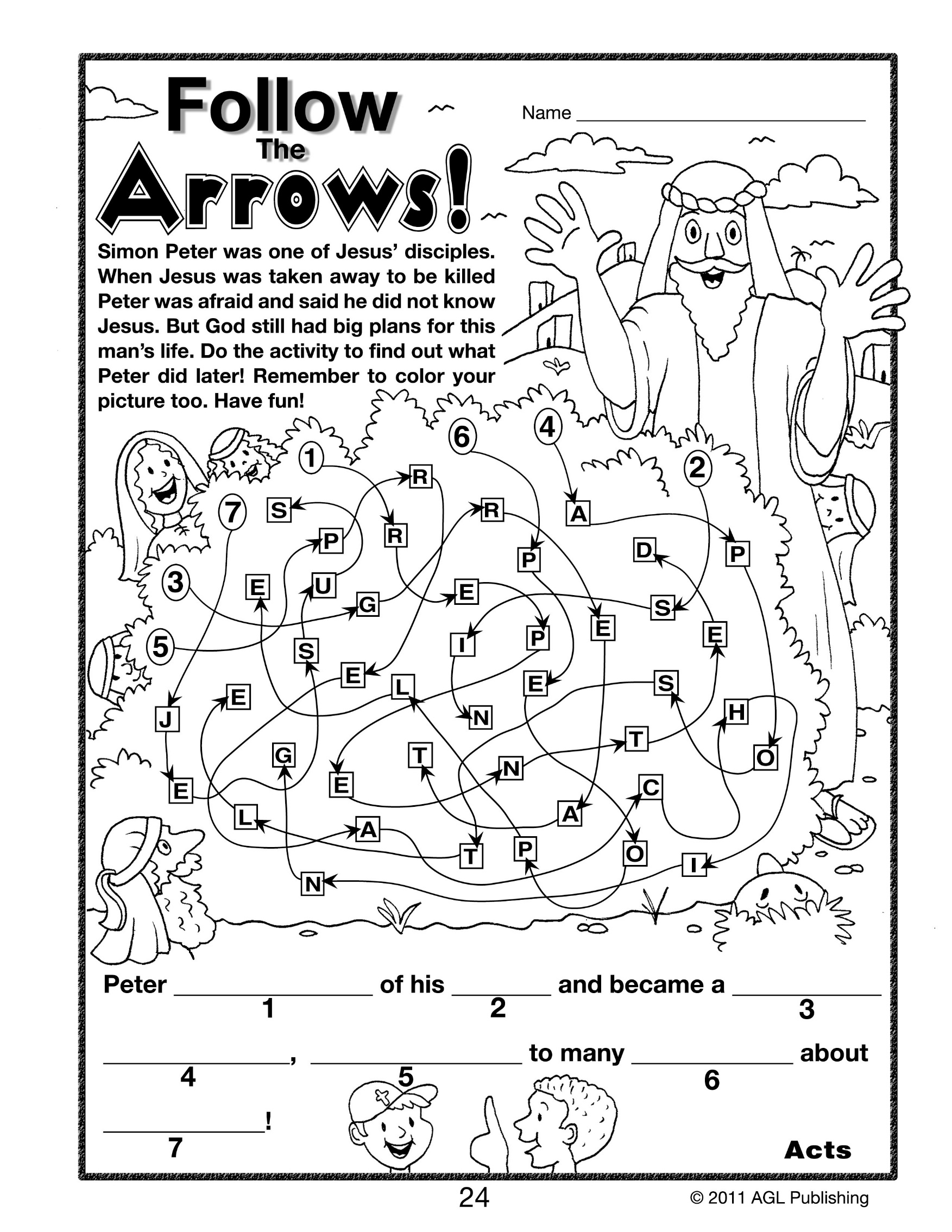 